מלכויות, זיכרונות ושופרותמלכויותזיכרונותזכרם בזיכרון טוב לפניךמארץ ירדן וחרמוניםזכור ידידות בניך ורעיך הנאהבים והנעימיםאמצם אל לבך, נשאם בחמלתךאשר חרפו נפשם על קידוש שמךשמרם כבבת אישון עיניךחתור להם מחילה תחת כסא כבודךניצרו אתם את האש, אשר יקדה בלבותםהגחלת והלפיד אשר נשאו איתםעל כתפיכם תמיד, שאו את שמותם תבנו, לא תכסה דמםאבני זיכרון לבני ישראל, על לוח לבכםקדשו צום קראו עצרה, אני תמיד אתכםקראו הלל תנו הודיה, פסוּקָה היא לכםימי זיכרון ומועד - הלוא נתתיה בידכםשופרותתקע בשופר גדול לחירותנו השלימהחירטו החירות בלבבכם ולַמְדוּהָ הדור הבאהשיבה שופטינו כבראשונהאמת וצדק שפטו בשעריכם, דינו דין יתום ואלמנהלמלשינים ולכופרים אל תהי תקווה, לעולםהרבה סובלנות בני והרבה אהבת חינםייתקע בשופר להשיב הנדחים והאובדיםפיתחו לבבות ושערים, הנה הם באים, הנה הם באיםולירושלים תשוב ותשכון בתוכהשוב אשוב כי לא תשחיתו רוּחָהּ ונופָהּחננו מאיתך דעה בינה והשכל הלוא כל העולם מחכמתכם ובינתכם מִשְׂתַּכֵּלמדוע זכינו אנו ולא כל הדורות האחריםאין סודות מלפני, התשובה בבתים הקודמיםעשה שנהיה ראויים לזאת המתנהכבר כתבתי לא בשמים היא - בידכם נתונהובשופר הגדול מי ומתי ייתקע?אחרי ולפני השופר - גבורתכם בהשקט ובבטחהמחלקי המיםירושליםה' באייר התש"ח נאספו בחוניךרגע טמיר לא נשכחעת רצון מלפניך, דמדומי שבת המלכה,עוד רגע ושבתה מלאכהאך מאתך היא ערוכהכי עוד רבה המלאכהאתה עתה תכונן בישראל מלוכהאודים מוצלים מאש, פליטי זעמךשארית נחלתך, תפוצות צאנך רצו לא רצו, הגיעה עת פקודהזכו לא זכו, אחישנה בעיתההחמה בראש האילנותעוד רגע הצל לנטותהתקווה בראש ובלבבותמשאלת דוד ודורותוקָדְשָׁה שבת המלכהוחָדְשָׁה בישראל מלוכהמלוך על העולם כולו בכבודךובבקשה אל תשכח גם על ישראל עמךמהרה עלינו גלה כבוד מלכותךגם על אלה שאולי לא מכירים בטובךהמליכוני בני כי לכם היא המלוכה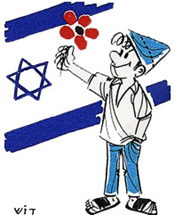 נצרוה היטב לעוד אלף אלפי שנהבניין הארץ הוא כבודי, בנוה לשנות דורעד גם ההולכים בחושך, יראו את האורמידכם הייתה זאת לכם בני עלייהלא על מגש של כסף, רק בעמל ויגיעה אמונתכם היא לכם עוז ותושייה"מלכות הארץ כמלכות הרקיע" - בספרי חתומההמליכוני בני כי לכם היא המלוכהנצרוה היטב לעוד אלף אלפי שנהבניין הארץ הוא כבודי, בנוה לשנות דורעד גם ההולכים בחושך, יראו את האורמידכם הייתה זאת לכם בני עלייהלא על מגש של כסף, רק בעמל ויגיעה אמונתכם היא לכם עוז ותושייה"מלכות הארץ כמלכות הרקיע" - בספרי חתומה